В ногу со временем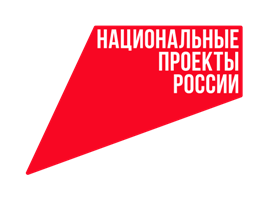   9 сентября 2020 года состоялось торжественное открытие первой в Орловской области детской модельной библиотеки, которая была создана в рамках реализации мероприятий регионального проекта «Культурная среда», национального проекта «Культура».        С тех пор в стенах библиотеки проходит много интересных и познавательных мероприятий для детей. Для юных читателей  был подготовлен видеообзор книг о природе «Я с книгой открываю мир природы!». Его провела ведущий библиотекарь Екатерина Карнюхина, которая ознакомила читателей  библиотеки  с миром природы.  Для библиотеки  это  первый опыт работы  в новом видеоредакторе, который приобретен на средства национального проекта «Культура». Подобные видеообзоры будут выходить на постоянной основе и в их подготовке примет участие робот Маша.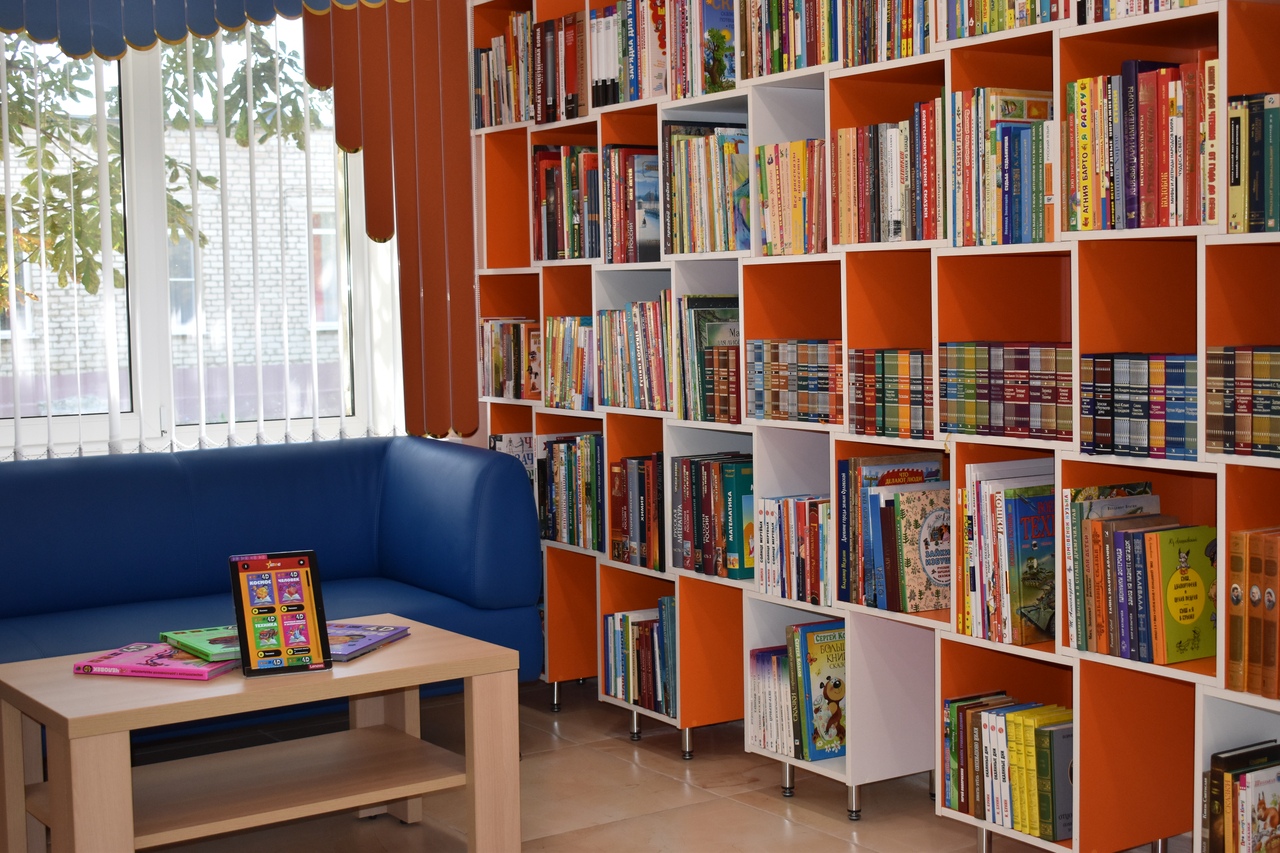 